Министерство культуры Российской Федерации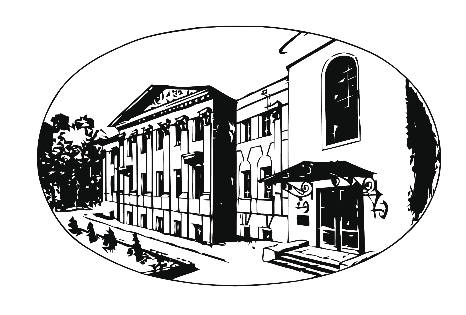 федеральное государственное бюджетное образовательное учреждение высшего образования«ЛИТЕРАТУРНЫЙ  ИНСТИТУТ имени А.М. ГОРЬКОГО»123104, Москва, Тверской бульвар, 25.  Тел/факс.8-495-694-06-61. E-mail: rectorat@litinstitut.ruПРИКАЗ 14.06.2022 г.                                                                                                     № 60-одМоскваОб объявлении конкурсного отбора профессорско-преподавательского составаВ соответствии с Уставом и Положением о порядке замещения должностей педагогических работников, относящихся к профессорско-преподавательскому составу (утверждено Ученым Советом 20.09.2018, протокол № 6) ФГБОУ ВО «Литературный институт имени А.М. Горького»:ПРИКАЗЫВАЮ:Объявить конкурсный отбор на замещение штатных должностей профессорско-преподавательского состава с последующим заключением срочного трудового договора.Срок приема заявлений для участия в конкурсе: с 15.06.2022 по 15.07.2022.Место приема заявлений: 123104, Москва, Тверской бульвар, дом 25.Способ приема заявлений: дистанционно.Адрес приема заявлений: dolgnostkonkurs@litinstitut.ru.Контактное лицо: Лисковая Оксана Павловна: (495) 694-06-65.Дата проведения конкурса 30.08.2022 в 15.30 по адресу: г. Москва, Тверской бульвар, 25, главный корпус, кабинет 3/116.Требования, предъявляемые претендентам на должности профессорско-преподавательского состава ФГБОУ ВО «Литературный институт имени А.М. Горького»:2. Перечень документов, представляемых претендентами на замещение должностей профессорско-преподавательского состава:	Заявление претендента на участие в конкурсе.Копия диплома о высшем образовании, о присуждении ученой степени/звания.Копия паспорта.Список научных/творческих/учебно-методических трудов.Копия трудовой книжки, заверенная по основному месту работы (при наличии).Справка об отсутствии судимости.Медицинская книжка.Документы о последнем повышении квалификации (не позднее трех лет, на дату подачи заявления).Согласие на обработку персональных данных.Для лиц, состоящих в трудовых отношениях с Литературным институтом, дополнительно требуются:Выписка из заседания кафедры (представление руководителя структурного подразделения).Отчет за последние пять лет.Список опубликованных работ за последние пять лет, заверенный руководителем структурного подразделения.Документы о последнем повышении квалификации (не позднее трех лет, на дату подачи заявления).3. Контроль за исполнением настоящего приказа возложить на ученого секретаря Иванову Марию Валерьевну. 4. Главному редактору сайта Депланьи Арине Игоревне разместить настоящий приказ на официальном сайте Института.Основание: Докладная записка первого проректора Л.М. Царевой от 14.06.2022 г.Ректор                                  	                                                                 А.Н. ВарламовФакультет/Кафедра/ДолжностьДоля ставкиДисциплинаОчный/Заочный факультетКафедра литературного мастерстваОчный/Заочный факультетКафедра литературного мастерстваОчный/Заочный факультетКафедра литературного мастерстваПрофессор0,5Литературное мастерство (проза)Очный факультетКафедра художественного переводаОчный факультетКафедра художественного переводаОчный факультетКафедра художественного переводаДоцент, кандидат наук 1Мастерство художественного перевода
(немецкий язык)Доцент, кандидат наук0,25Мастерство художественного перевода (татарский язык)ДолжностьДоцентКритерии оценки- общий трудовой стаж-  наличие ученой степени (звания) наличие ученой степени (звание) и (или) литературных премий, государственных и ведомственных наград за достижения в сфере литературы и искусства- педагогический стаж- наличие научных трудов- наличие творческих достижений в области литературы и искусства- регулярное повышение квалификации- знание иностранных языков и умение работать с иностранными источниками- наличие авторских курсов, методик, использование новых форматов (интерактивные технологии, игротехники и др.)- уверенное владение компьютерной техникойКвалификационные требования- высшее образование, специалитет, магистратура, аспирантура, направленность которых, как правило, соответствует преподаваемому учебному курсу- ДПО на базе высшего образования (специалитет, магистратура, аспирантура) – профессиональная переподготовка, направленность которой соответствует преподаваемому учебному курсу.- наличие ученой степени кандидата наук (звание)и/или - наличие литературных премий, государственных и ведомственных наград за достижения в сфере литературы и искусства Должен знать: - основы законодательства Российской Федерации об образовании и локальные нормативные акты, регулирующие организацию образовательного и учебного процесса- локальные нормативные акты образовательного учреждения- особенности организации образовательного процесса по программам специалитета, аспирантуры, ДПО- преподаваемую область научного знания или профессиональной деятельности- возрастные особенности обучающихся; педагогические, психологические и методические основы мотивации, организации и контроля учебной деятельности на занятиях различного вида- современные образовательные технологии- психолого-педагогические основы и методика применения технических средств обучения, информационно-коммуникативных технологий, электронных образовательных ресурсов- основы эффективного педагогического общения- методику разработки и применения фонда оценочных средств- требования охраны труда и поведения в чрезвычайных ситуацияхДолжностьПрофессорКритерии оценки- общий трудовой стаж-  наличие ученой степени (звания) наличие ученой степени (звание) и (или) литературных премий, государственных и ведомственных наград за достижения в сфере литературы и искусства- педагогический стаж- наличие научных трудов- наличие творческих достижений в области литературы и искусства- регулярное повышение квалификации- знание иностранных языков и умение работать с иностранными источниками- наличие авторских курсов, методик, использование новых форматов (интерактивные технологии, игротехники и др.)- уверенное владение компьютерной техникойКвалификационные требования- высшее образование, специалитет, магистратура, аспирантура, докторантура, направленность которых, как правило, соответствует преподаваемому учебному курсу.- наличие ученой степени доктора наук (звание)и/или- наличие литературных премий, государственных и ведомственных наград за достижения в сфере литературы и искусстваДолжен знать: - основы законодательства Российской Федерации об образовании и локальные нормативные акты, регулирующие организацию образовательного и учебного процесса- локальные нормативные акты образовательного учреждения- особенности организации образовательного процесса по программам специалитета, аспирантуры, ДПО- преподаваемую область научного знания или профессиональной деятельности- возрастные особенности обучающихся; педагогические, психологические и методические основы мотивации, организации и контроля учебной деятельности на занятиях различного вида- современные образовательные технологии- психолого-педагогические основы и методика применения технических средств обучения, информационно-коммуникативных технологий, электронных образовательных ресурсов- основы эффективного педагогического общения- методику разработки и применения фонда оценочных средств- требования охраны труда и поведения в чрезвычайных ситуациях